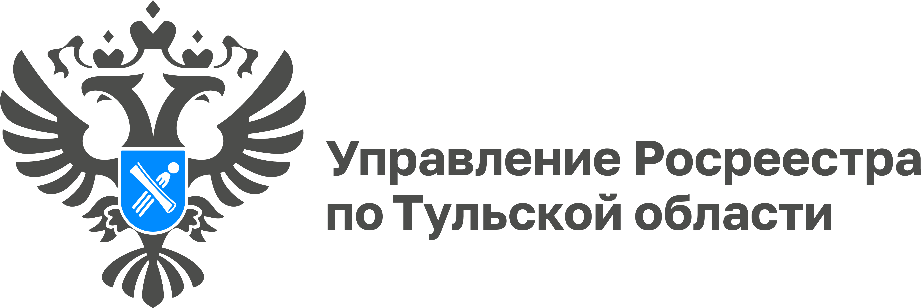 Преимущества электронных услуг Росреестра для жителей 
Тульской области	Все чаще жители Тульской области направляют обращения в Управление Росреестра по Тульской области в электронном виде. В марте текущего года доля электронных услуг составила 60%.	Электронные сервисы Росреестра позволяют осуществить процесс получения государственных услуг ведомства гораздо быстрее, сократив время на обработку документов, упростить процесс оформления документов и обеспечить безопасность личной информации пользователей.  
	Все электронные сервисы на официальном сайте Росреестра (https://rosreestr.gov.ru/)  доступны для заявителей 24 часа в сутки.
	Направление документов на государственную регистрацию в электронном виде имеет ряд преимуществ по сравнению с аналогичной подачей документов на бумажных носителях:срок получения государственных услуг по документам, представленным в электронном виде - 1 день;получатель государственной услуги может получить услугу в электронном виде в любое удобное время, находясь дома или на работе; размер госпошлины меньше по сравнению с подачей на бумажных носителях.	Кроме того, с помощью официального сайта Росреестра можно воспользоваться различными электронными сервисами: получить справочную информацию по всем объектам недвижимости в режиме онлайн, направить запрос о предоставлении сведений из Единого государственного реестра недвижимости (ЕГРН), посмотреть публичную кадастровую карту, проверить подлинность электронных документов.	«Посредством использования личного кабинета без подписания усиленной квалифицированной электронной подписью заявителя в форме электронного документа может быть представлено заявление о внесении в ЕГРН сведений об адресе электронной почты или о почтовом адресе, по которым осуществляется связь с правообладателем, заявление о внесении в ЕГРН сведений о ранее учтенном объекте недвижимости, заявление о государственном кадастровом учете в связи с изменением основных сведений об объекте недвижимости, заявление о государственном кадастровом учете и государственной регистрации права собственности на созданный или реконструированный объект индивидуального жилищного строительства, садовый дом и иные заявления, указанные в ч. 1.2 ст. 18 Федерального закона №218-ФЗ», - отметила заместитель руководителя Управления Росреестра по Тульской области Татьяна Трусова.